ZARZĄDZENIE Nr 20/2011Wójta Gminy Jeleniewoz dnia 17 marca 2011 rokuw sprawie wprowadzenia norm zużycia paliw płynnych dla pojazdów służbowych eksploatowanych przez Urząd Gminy Jeleniewo oraz pojazdów i sprzętu znajdującego się na wyposażeniu jednostek Ochotniczych Straży Pożarnych z terenu gminy Jeleniewo	Na podstawie art. 30 ust. 2 pkt. 3 ustawy z dnia 8 marca 1990 r. o samorządzie gminnym (Dz. U. z 2001 r Nr 142 z późn. zm.) zarządzam, co następuje:§ 1Przepisy zarządzenia dotyczą:pojazdów służbowych eksploatowanych przez Urząd Gminy Jeleniewo.Samochodów pożarniczych i sprzętu napędzanego paliwem ciekłym, na wyposażeniu jednostek Ochotniczych Straży Pożarnych na terenie Gminy Jeleniewo.Gospodarkę materiałami pędnymi i smarami należy prowadzić racjonalnie i oszczędnie, z uwzględnieniem norm zużycia.Do pojazdów i sprzętu należy stosować rodzaj paliwa oraz rodzaj smarów według zaleceń producenta pojazdu (urządzenia) lub ich zamienniki określone instrukcją obsługi.§ 2Samochody pożarnicze oraz sprzęt silnikowy, o których mowa w § 1 ust. 2, mogą być wykorzystywane do:działań ratowniczych oraz podczas zawodów, pokazów i ćwiczeń pożarniczych,przygotowania do imprez organizowanych przez Gminę Jeleniewo,przewozu członków OSP na uroczystości państwowe, samorządowe lub strażackie oraz innych wyjazdów związanych z zapewnieniem funkcjonowania OSP na rzecz ochrony przeciwpożarowej.Za zgodą Wójta Gminy Jeleniewo pojazdy pożarnicze mogą być nieodpłatnie użyte do:udzielania pomocy strażakom w przypadkach losowych,udzielania pomocy instytucjom i organizacjom społecznym,przewozu sprzętu i strażaków na zawody, ćwiczenia lub szkolenia.§ 3Wszystkie pojazdy muszą spełniać wymagania przepisów ustawy z dnia 20 czerwca 1997 r. – Prawo o ruchu drogowym (Dz. U. z 2005 r. Nr 108, poz. 908 z późn. zm.).Samochody na wyposażeniu jednostek OSP muszą spełniać warunki dodatkowe dla pojazdu samochodowego uprzywilejowanego określone w rozporządzeniu Ministra Infrastruktury z dnia 31 grudnia 2002 r. w sprawie warunków technicznych pojazdów oraz zakresu ich niezbędnego wyposażenia (Dz. U. z 2003 r. Nr 32, poz. 262 z późn. zm.).§ 4Kierującym pojazdem może być osoba, która posiada zaświadczenie wydane przez Wójta Gminy Jeleniewo, potwierdzające spełnienie wymagań w zakresie badań lekarskich, o których mowa w art. 122 ust. 2, oraz psychologicznych, o których mowa w art. 124 ust. 2 ustawy z dnia 20 czerwca 1997 r. – Prawo o ruchu drogowym.§ 5Kierowca pojazdu zapewnia sprawność i niezawodność pojazdów i sprzętu uwzględniając zalecenia producentów poprzez:nadzór nad właściwym utrzymaniem, pojazdów i sprzętu, właściwe warunki garażowania pojazdów i przechowywania sprzętu,dokonywanie drobnych remontów pojazdów i sprzętu.§ 6Zobowiązuje się kierowców i inne osoby prowadzące pojazdy – do eksploatacji pojazdów sprawnych technicznie oraz ze sprawnie działającymi i zalegalizowanymi drogomierzami. O występujących przekroczeniach norm zużycia paliw oraz niesprawnościach drogomierza należy bezzwłocznie informować pracownika odpowiedzialnego za gospodarkę samochodową.§ 7Pojazd przekraczający ustaloną normę z powodu technicznej niesprawności, powinien być wycofany z eksploatacji i przywrócony do stanu technicznego zapewniającego zużycie paliwa w granicach ustalonych norm.Techniczna niesprawność pojazdu nie może być uzasadnieniem uznania przekroczenia normy za usprawiedliwioną lub stosowania norm wyższych od ustalonych.§ 8W przypadkach awaryjnych, np.: pęknięcia zbiornika lub przewodu paliwowego, wycieku z układu zasilania należy ten fakt każdorazowo odnotować w karcie drogowej pojazdu oraz niezwłocznie powiadomić osobę odpowiedzialną za gospodarkę samochodową.§ 9Kierowca odpowiedzialny jest za prawidłowe dokonywanie zapisów dotyczących zakupu paliwa i olejów silnikowych w karcie drogowej.Fakt dokonania przez kierowcę pojazdu zakupu oleju silnikowego lub dokonania jego wymiany w stacji obsługi należy odnotować w karcie drogowej z podaniem ilości.§ 10Rozliczenie z zakupionego paliwa oraz jego zużycia polega na porównaniu ilości zakupionego, zużyć w tym okresie według normy w stosunku do ilości faktycznie przejechanych kilometrów.§ 11Zabrania się dokonywania zakupu paliwa poza zbiornik zamontowany w pojeździe oraz posiadania i przewożenia jakichkolwiek naczyń przeznaczonych na paliwo. § 12Dla pojazdów i urządzeń pozostających w gotowości bojowej i wymagających kontroli sprawności technicznej, wprowadza się rozruchy kontrolne: jeden rozruch w miesiącu,rozruch kontrolny pojazdu nie powinien trwać dłużej niż 10 minut, a sprzętu nie dłużej niż 5 minut.Uruchomienie pojazdu lub urządzenia silnikowego w celu wykonania obsługi, konserwacji, regulacji lub kontroli należy wpisać do odpowiedniej okresowej karty pracy.§ 13Normy zużycia olejów silnikowych i przekładniowych ustala się wg norm wynikających z instrukcji obsługi pojazdów i sprzętu.§ 14Okresową kartę pracy pojazdu stanowi załącznik nr 1.Okresową kartę pracy sprzętu stanowi załącznik nr 2.Okresowa karta drogowa i okresowa karta pracy sprzętu jest drukiem ścisłego zarachowania.okresową kartę pracy pojazdu i sprzętu wystawia pracownik odpowiedzialny za gospodarkę samochodową na każdy okres rozliczeniowy oraz weryfikuje zapisy wypełnionych przez kierowców kart.§ 15Kierujący pojazdem zobowiązany jest do:terminowego rozliczania zużycia paliwa,zgodnego ze stanem faktycznym odnotowywania w okresowej karcie pracy pojazdu:trasy przejazdu,wskazań drogomierza,godziny rozpoczęcia i zakończenia pracy pojazdu, czasu pracy urządzeń napędzanych silnikiem głównym lub zasilanych ze zbiornika paliwa pojazdu,czasu pracy silnika na postoju.natychmiastowego informowania pracownika odpowiedzialny za gospodarkę samochodową o występujących nieprawidłowościach w gospodarce paliwami.§ 16Ustala się następujące okresy rozliczeniowe zużycia paliwa dla:pojazdów służbowych – ewidencja jest prowadzona w formie dziennej karty drogowej.samochodów pożarniczych i sprzętu używanego przez jednostki OSP  – ewidencja jest prowadzona w formie miesięcznej karty drogowej.Okresowe karty pracy pobiera kierowca pojazdu i zdaje wypełnione do Urzędu Gminy w terminie do dnia 10-tego następnego miesiąca po okresie rozliczeniowym. § 17Każdorazowe zużycie w okresie rozliczeniowym większej ilości paliwa od ilości wynikającej z określonych norm wymaga przeprowadzenia postępowania wyjaśniającego przez pracownika Urzędu Gminy odpowiedzialnego pracownika odpowiedzialnego za gospodarkę samochodową.§ 18Rozliczenie zużycia paliwa przez pojazdy i sprzęt dokonuje się na podstawie :norm zużycia paliwa dla pojazdów służbowych eksploatowanych przez Urząd gminy Jeleniewo określone są w załączniku Nr 3 do zarządzenia.norm zużycia paliwa dla samochodów pożarniczych i ratowniczo-gaśniczych na wyposażeniu jednostek Ochotniczych Straży Pożarnych z terenu Gminy Jeleniewo określone są w załączniku Nr 4 do zarządzenia,norm zużycia paliwa dla sprzętu pływającego, silnikowego i pożarniczego na wyposażeniu jednostek Ochotniczych Straży Pożarnych z terenu Gminy Jeleniewo określone są w załączniku Nr 5 do zarządzenia.Rozliczenia okresowego ilości zużytego paliwa przez pojazdy oraz sprzęt dokonuje się z dokładnością do 0,1 litra.§ 191.Zobowiązuje pracownika Urzędu Gminy Jeleniewo odpowiedzialnego za gospodarkę samochodową do zapoznania kierowców pojazdów, naczelników i prezesów jednostek OSP z treścią niniejszego zarządzenia.§ 20Tracą moc dotychczas stosowane zarządzenia wewnętrzne i aneksy do zarządzeń wewnętrznych, tj.:Zarządzenie wewnętrzne Nr 7/05 Wójta Gminy Jeleniewo z dnia 1 kwietnia 2005 r. w sprawie ustalenia norm paliwowych dla pojazdów, motopomp i udziału strażaków Ochotniczych Straży Pożarnych z terenu Gminy Jeleniewo biorących udział w akcjach ratowniczych, wraz ze zmianami do wyżej wymienionego zarządzenia wewnętrznego;Aneks Nr 1 z dnia 2 lutego 2009 roku do zarządzenia wewnętrznego Wójta Gminy Jeleniewo Nr 7/05 z dnia 1 kwietnia 2005 r. w sprawie ustalenia norm paliwowych dla pojazdów motopomp i udziału strażaków Ochotniczych Straży Pożarnych z terenu Gminy Jeleniewo biorących udział w akcjach ratowniczych;Aneks Nr 2 z dnia 30 kwietnia 2009 r. do zarządzenia wewnętrznego Wójta Gminy Jeleniewo Nr 7/05 z dnia 1 kwietnia 2005 r. w sprawie ustalenia norm paliwowych dla pojazdów motopomp i udziału strażaków Ochotniczych Straży Pożarnych z terenu Gminy Jeleniewo biorących udział w akcjach ratowniczychZarządzenie wewnętrzne Wójta Gminy nr 5/08 Wójta Gminy Jeleniewo z dnia 15 października 2008 r. w sprawie ustalenia i stosowania norm zużycia paliw.Zarządzenie wchodzi w życie z dniem 1 maja 2011 roku.								Wójt Gminy Jeleniewo								Kazimierz Urynowicz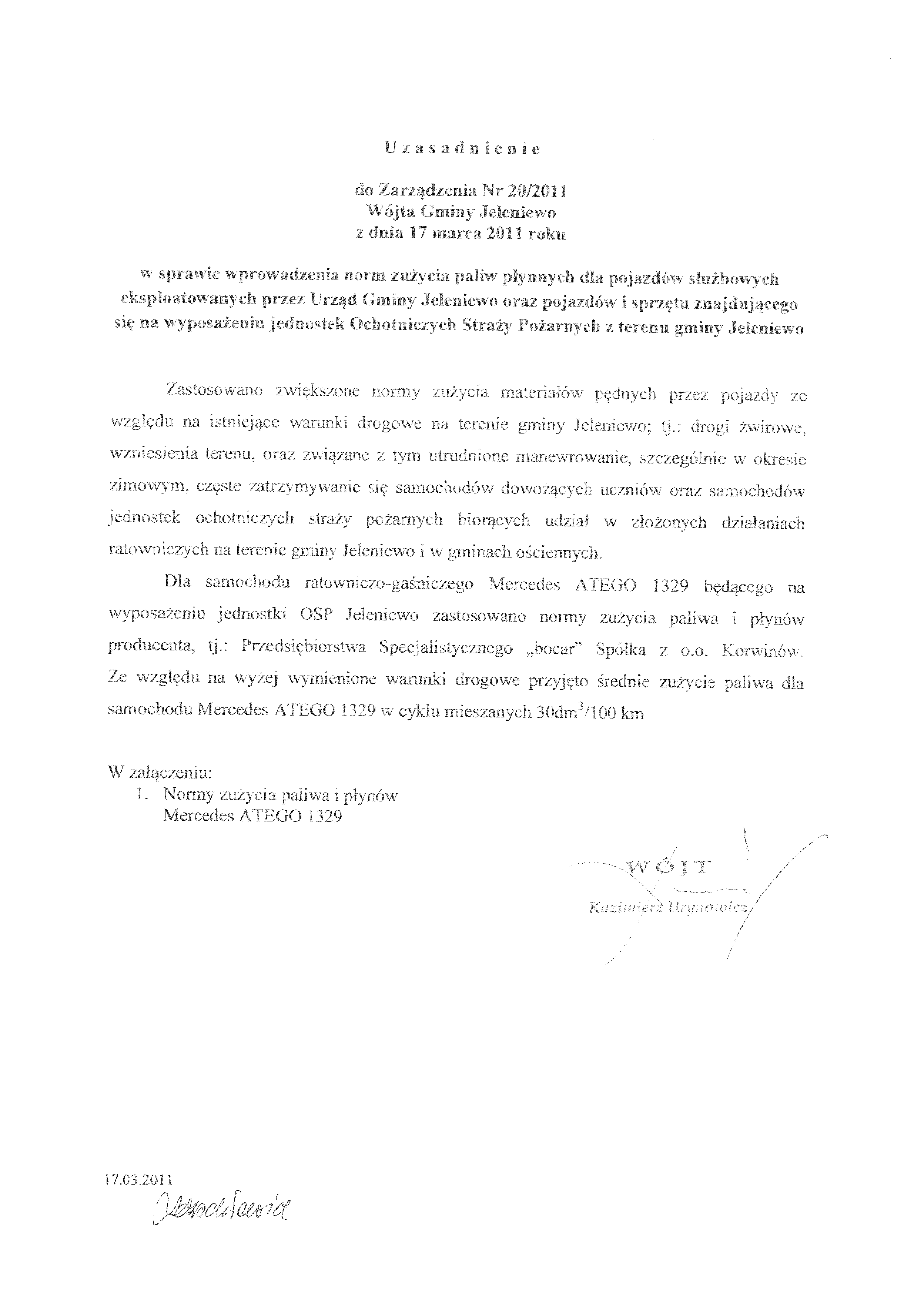 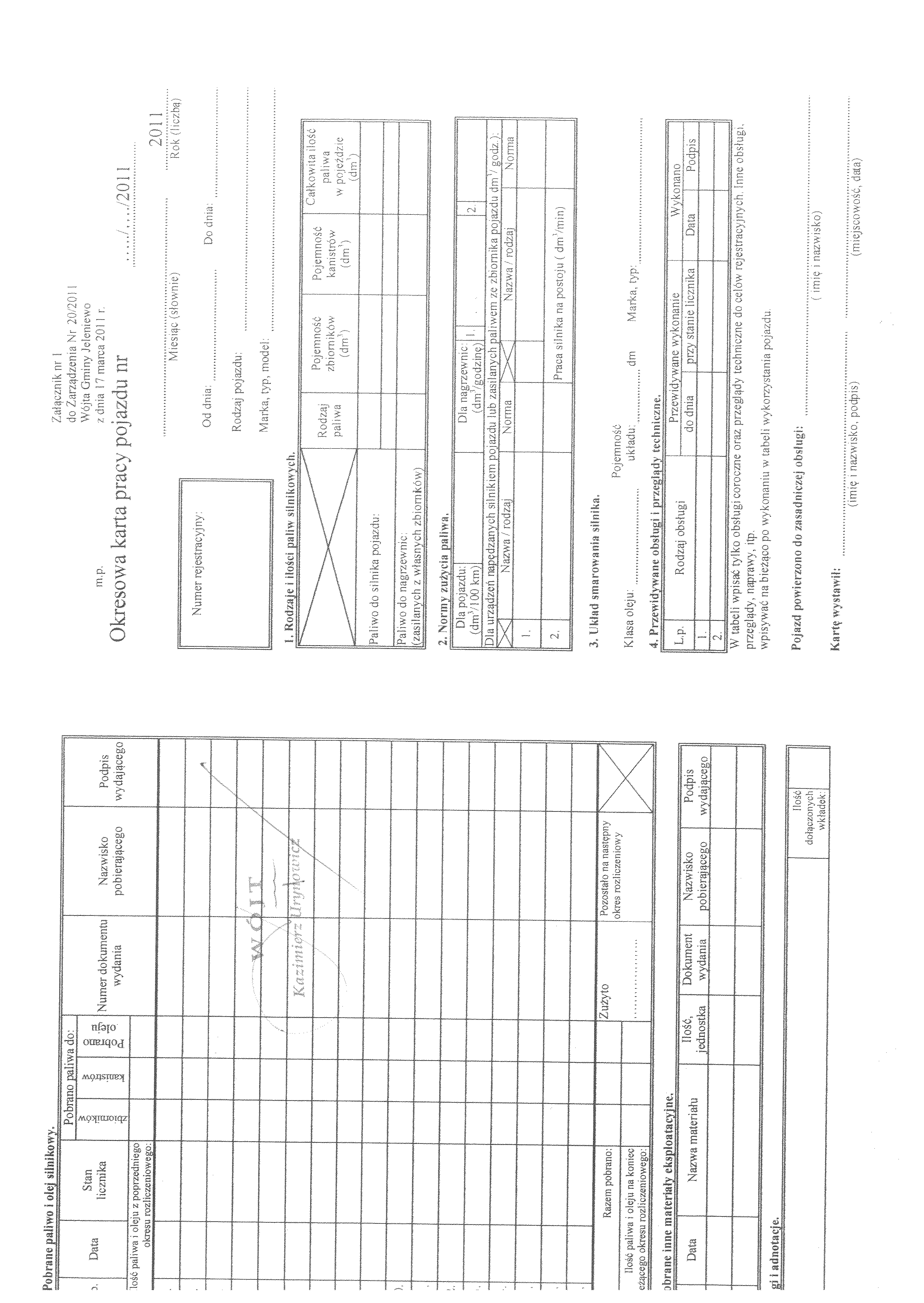 